URSPRUNG Wasser + Technik I Heustraße 6 I 89269 Vöhringen 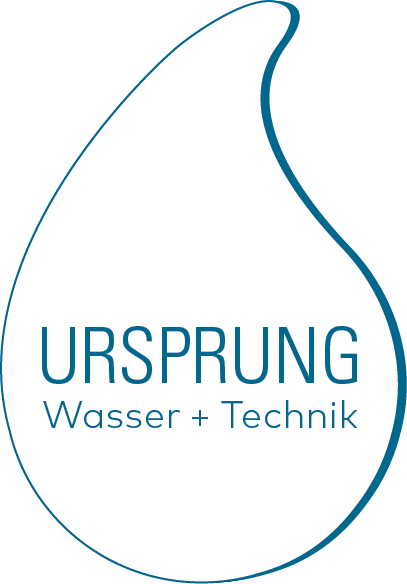 Ausschreibungstext / Leistungsverzeichnis: 3.1 PROLINE 25 3.1 PROLINE 25BESCHREIBUNGWasserenthärter-System der neuen Generation. Kompaktes Gehäuse mit abnehmbarem Deckel und von oben bedienbarer, elektronischen Steuerung. Das System besteht aus einer GfK-Flasche sowie einem Polyethylen Kabinett und einem WS180-HE Ventil, elektronisch vorprogrammiert. Das Sole- sowie das Bypass-Ventil ist im Steuerventil integriert.Statusinformationen zu:- Start / Zeitplan einer Regeneration- Verfügbarkeit enthärtetes Wasser- Uhrzeit und DatumsanzeigeDas System bietet außerdem 3 integrierte Kapazitätsstufen sowie einer Gegenstromregeneration für höchste Wirtschaftlichkeit.  -Optional mit Pentair-Chlordesinfektionseinheit.  BEZEICHNUNG 		Wasserenthärter 3.1 PROLINE 25 (2 – 12 Personen)LIEFERANT			URSPRUNG. Wasser & Technik				Hotline: 0800 – 8777 864 (gebührenfrei)				info@ursprung-pro.de				www.ursprung-pro.deSPEZIFIKATIONENMax. Durchflussmenge:	1,8 m³/hHarzvolumen:			25 LSalztank:			75 kgAnschluss: 			1,0“Min. Druck:			2,5 barMax. Druck:			8,5 barArbeitstemperatur:		4 – 35 °CStromversorgung:		220V – 12V/50Hz (Transformator)Salzverbrauch:		1,5 kg (niedrigste Kapazitätsstufe)Maße in mm (HxBxT):	1110 x 360 x 530PREISPreis System:									___________ €Preis Montage:		Std.___	Lohn_____ €			___________ €		Übertrag:	____________ €